Plano de Gerenciamento Projeto<Nome do Projeto>Versão 1.0Histórico de RevisãoTabela de ConteúdosEspecificação de Requisitos de Software	31	Introdução	32	Escopo deste documento	33	Requisitos	33.1	Requisitos Funcionais	33.2	Requisitos Não-Funcionais	33.3	Requisitos de Interface	33.4	Requisitos de Documentação	3WBS Expandida	31	Gerenciamento.	31.1	Atividade 01.	31.1.1	Tarefa 01.	31.1.2	Tarefa 02.	31.2	Atividade02.	31.2.1	Tarefa 01.	3Cronograma do Projeto	3Lista de Atividades	3Plano de Métricas	31	Nome da Organização	31.1	Objetivos Organizacionais.	31.1.1	Objetivo.	32	Nome do Projeto	32.1	Objetivos	32.1.1	Objetivo.	32.2	Métricas.	32.2.1	Métrica.	3Plano de Riscos	31	Introdução	32	Finalidade	33	Escopo	34	Definições, Acrônimos e Abreviações	35	Referências	36	Visão Geral	36.1	Sumário de Riscos	36.2	Tarefas de Gerenciamento de Riscos	36.3	Organização e Responsabilidades	36.4	Orçamento	36.5	Ferramentas e Técnicas	36.6	Itens de Risco a Serem Gerenciados	31	Objetivo	32	Cenários	33	Pré-requisitos para os testes	34	Requisitos para os testes	35	Documentos Auxiliares	36	Estratégia de Teste	37	Ambiente de teste	38	Características de Qualidade	39	Relação dos Casos de Uso	310	Relação de Casos de Testes	311	Observações	312	Anexo I	3Especificação de Requisitos de SoftwareIntrodução<Introdução do Documento de Especificação de Requisitos de Software.>Escopo deste documento<Escopo do documento de Especificação de Requisitos de Software.>RequisitosRequisitos FuncionaisRequisito Funcional 1Requisito Funcional 2Requisito Funcional 3Requisito Funcional nRequisitos Não-FuncionaisRequisito Não-Funcional 1Requisito Não-Funcional 2Requisito Não-Funcional 3Requisito Não-Funcional nRequisitos de InterfaceRequisito de Interface 1Requisito de Interface 2Requisito de Interface 3Requisito de Interface nRequisitos de DocumentaçãoRequisito de Documentação 1Requisito de Documentação 2Requisito de Documentação 3Requisito de Documentação nWBS Expandida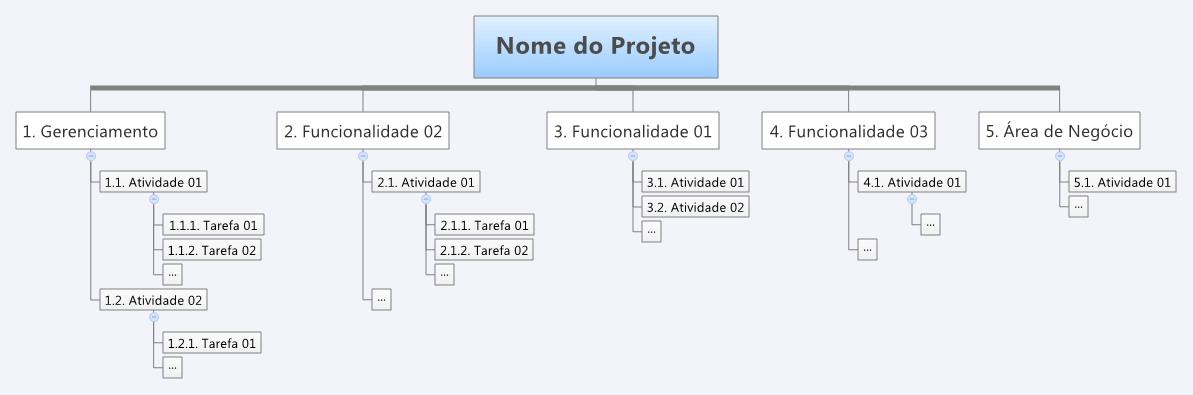 <Dicionário da WBS.>Gerenciamento.<Descrição do branch da WBS.>Atividade 01.<Descrição da Atividade.>Tarefa 01.<Descrição da Tarefa>Tarefa 02.<Descrição da Tarefa.>Atividade02.<Descrição da Atividade.>Tarefa 01.<Descrição da Tarefa.>Funcionalidade 01.Descrição do branch da WBS.Atividade 01.Descrição da Atividade.Atividade 02.Descrição da Atividade.Funcionalidade 02.Descrição do branch da WBS.Atividade 01.Descrição da Atividade.Tarefa 01.Descrição da Tarefa.Tarefa 02.Descrição da Tarefa.Funcionalidade 03.Descrição do branch da WBS.Atividade 01.Descrição da Atividade.Área de Negócios.Descrição do branch da WBS.Atividade 01.Descrição da Atividade.Cronograma do ProjetoLista de AtividadesFinalidade<Finalidade da Lista de Tarefas e Atividades>Descrição das AtividadesAtividade 1<Descrição da Atividade 1>Plano de MétricasNome da Organização<Informar uma breve descrição sobre a organização.>Objetivos Organizacionais.<Aqui são descritos os objetivos em nível organizacional. Ou seja, que podem ser aplicado á todos os projetos ou a um subconjunto dos projetos realizados pela organização.  Estes objetivos são estabelecidos pela alta gerência da organização e pode ser como exemplo a tomada de decisões estratégicas, comparação de produtividade entre equipes. A partir destes objetivos se derivarão as métricas globais. Porém elas só serão definidas. O modo de como elas serão utilizadas será definido dentro de cada projeto.>Objetivo.<Descrição do objetivo.Métricas Sugeridas. Numero da Equipe, Linhas de Código produzidas por dia.OBS: Podem existir quantos objetivos organizacionais quanto forem necessários.>Nome do Projeto<Breve descrição do projeto ao qual o plano de métricas será aplicado.Esta descrição deve conter informações como Natureza, tipo do projeto, tecnologias para seu desenvolvimento (linguagem, IDEs, plataforma, etc.), equipe de desenvolvimento, responsável pelo projeto. Prazos e custos se conveniente.>Objetivos<Devem-se informar aqui os objetivos do projeto, dos quais serão derivadas as métricas, o seja, o que se deseja alcançar com a aplicação das métricas.  OBS: Um projeto pode ter vários objetivos>Objetivo.<Descrição do objetivo do projeto.Métricas Sugeridas. Numero da Equipe, Linhas de Código produzidas por dia por cada membro da equipe.OBS: Podem existir quantos objetivos de projeto quanto forem necessários.>Métricas.Métrica.<Descrição breve sobre a métrica.>Por que<Relaciona-se a métrica com o objetivo ao qual ela atenderá.  Uma métrica pode estar relacionada a um ou mais objetivos e estes objetivos podem ser tanto organizacionais quanto de projetoÉ conveniente explicar  como a métrica pode atingir os objetivos. Ex. A métrica de linhas de código produzidas ao ser combinada com a métrica quantidade de pessoas na equipe e com uma escala de tempo irá nos dar informações sobre a produtividade de cada equipe em um determinado período de tempo.> O que<Nesta sessão deve-se informar o que será coletado pela métrica. Ex.  para a Métrica Quantidade de Linhas Produzidas deve-se informar quantas linhas foram produzidas, também se deve guardar junto com a quantidade de linhas produzidas a data em que foi realizada a coleta.  É conveniente neste ponto definir a escala que a métrica utilizará.>Aonde<Define-se o lugar em que os dados necessários para as métricas serão capturados. Ex. para a métrica Quantidade de Linhas Produzidas: Os dados para alimentação da métrica estabelecida serão adquiridos no repositório do projeto em questão.>Quando<Define-se quando as coletas serão realizadas, esta definição pode ser feita tanto periodicamente quanto pontualmente. Ex. para  a métrica Quantidade de Linhas Produzidas: A coleta de dados para a métrica estabelecida deverá ser realizada diariamente deste o dia “dd/mm/aaaa” até o dia “dd/mm/aaaa”.  Ou ainda, deve ser realizada nos dias dd, dd, dd de mm de aaaa.Ainda pode-se estabelecer uma relação com o gerenciamento do projeto, ou seja, quando realizar a coleta dos dados pode estar relacionado de acordo com o processo de desenvolvimento, ao final de cada iteração, de cada fase. E também pode-se usar referenciais tais como, a partir do inicio do projeto, metade do projeto, fim do projeto, ao iniciar a fase de implantação do projeto.>Como<Define-se como os dados para a métrica serão coletados. Ex. para a métrica Quantidade de Linhas Produzidas: A coleta de dados será realizada a partir da contagem do total de linhas que estão no repositório subtraído da quantidade de linhas coletadas anteriormente, obedecendo a seguinte formula. [qtd. Linhas Existentes no Repositório] – [Quantidade de Linhas da Ultima Coleta] = [Quantidade de Linhas Produzidas].Caso a coleta se utilize de alguma ferramenta para sua execução deve ser informado neste ponto. Ex. A coleta de dados deve ser realizada através da ferramenta lineCount.Também é conveniente definir aonde as métricas serão armazenadas.>Quem<Neste ponto, define-se o responsável pela coleta, e armazenamento da métrica.Ex. O responsável pela coleta, armazenamento e manutenção da métrica é o gerente de projeto José da Silva da equipe de desenvolvimento b.>Plano de RiscosIntrodução<A introdução do Plano de Gerenciamento de Riscos oferece uma visão geral do documento todo. Ela inclui a finalidade, o escopo, as definições, os acrônimos, as abreviações, as referências e uma visão geral deste Plano de Gerenciamento de Riscos.>Finalidade<Especifique a finalidade deste Plano de Gerenciamento de Riscos.>Escopo<Uma breve descrição do escopo deste Plano de Gerenciamento de Riscos; os Projetos aos quais ele está associado e tudo o que é afetado ou influenciado por este documento.>Definições, Acrônimos e Abreviações<Esta subseção apresenta as definições de todos os termos, acrônimos e abreviações necessários para a correta interpretação do Plano de Gerenciamento de Riscos. Essas informações podem ser fornecidas mediante referência ao Glossário do projeto.>Referências<Esta subseção apresenta uma lista completa de todos os documentos mencionados no Plano de Gerenciamento de Riscos. Identifique cada documento por título, número do relatório (se aplicável), data e organização de publicação. Especifique as fontes a partir das quais as referências podem ser obtidas. Essas informações podem ser fornecidas por um anexo ou outro documento.>Visão Geral<Esta subseção descreve o conteúdo restante do Plano de Gerenciamento de Riscos e explica como o documento está organizado.>Sumário de Riscos<[Uma breve descrição do projeto e um resumo do risco total envolvido no projeto.>Tarefas de Gerenciamento de Riscos<Uma breve descrição das tarefas de gerenciamento de riscos a serem executadas durante o projeto. Nesta seção, você deve descrever o seguinte:A abordagem a ser adotada para identificar riscos e como a lista de riscos será analisada e priorizada.As estratégias de gerenciamento de riscos que serão usadas, incluindo estratégias de diminuição, anulação e/ou prevenção para os riscos mais significativos.Como o status de cada risco significativo e as respectivas atividades de diminuição serão monitorados. Cronogramas de revisão e relatório de riscos. Uma revisão dos riscos deve fazer parte da revisão de aceitação de cada iteração ou fase.>Organização e Responsabilidades<Uma lista das pessoas ou grupos específicos envolvidos nas atividades de gerenciamento de riscos do projeto e uma descrição das tarefas e responsabilidades de cada um deles.>Orçamento<O orçamento disponível para o gerenciamento dos riscos do projeto (quando essas informações ainda não estiverem incluídas no orçamento geral do projeto).>Ferramentas e Técnicas<Uma lista das ferramentas e técnicas que serão usadas para armazenar informações sobre riscos, avaliar riscos, monitorar o status dos riscos ou gerar relatórios de gerenciamento de riscos.>Itens de Risco a Serem Gerenciados<Uma lista dos itens de risco que foram identificados. Poderá ser um link para Artefato: Lista de Riscos do projeto.Uma das melhores práticas do setor é publicar e manter visível uma lista dos 10 principais riscos que são considerados significativos o bastante para o projeto empregar recursos para o seu gerenciamento. Você poderá manter uma lista maior se assim for exigido pela prática organizacional ou pelo contrato.Indicadores de que o risco está sendo detectado e estratégias de diminuição, anulação ou prevenção são identificados para cada risco listado.Alguns riscos também exigirão uma descrição da ação que está condicionada ao risco identificado.>Plano de TestesObjetivo<Descrever o objetivo do plano de teste (o que será testado, performance esperada, etc).>Cenários<Descrever os cenários que serão utilizados para o teste.Se não for teste funcional, descrever quantos cenários corretos e incorretos deverão ser testados.Descrever as considerações, se houver, relacionadas com os cenários.>Pré-requisitos para os testes<Relacionar os itens que servem como pré-requisitos para os testes (exemplo: documento visão, fluxos e outros)>Requisitos para os testes<Relacionar todos os documentos que servem de insumo para os testes (exemplo: caso de uso, especificação suplementar, caso de teste, arquivos XML, XSD; Massa de testes para inserção nos campos: Presente no caso de teste, etc).>Exemplo:MIP_Teste.ziporderCheckout_MIP.xmlPedidos XML.zip (cenários)Documentos Auxiliares<Descrever documentos considerados auxiliares para os testes.>Exemplo: Descrição_MIP_Teste.doc (resumo dos emails trocados para este teste).Estratégia de TesteAmbiente de teste<O ambiente que o sistema será usado.>Exemplo:Servidor: WebLogic server 10.0.2; Aqualogic Bus 3.0Base de dados: Oracle 10gFila: MipJms_InsertSiteOrderMIPRequestProxyQueueCaracterísticas de QualidadeExemplo:Eficiência - Se aplica, devido a necessidade de atender aos requisitos do cliente.Performance - Se aplica devido a necessidade de atender aos requisitos do cliente.Continuidade - Se aplica, devido ao sistema ser um módulo integrador do pedido com outros sistemas. Porém neste teste, abordaremos somente os dados que passam pelo BUS até o MIP.Relação dos Casos de Uso<Descrever os casos de uso (seria o índice do documento caso de uso)>Exemplo:LoginRealizar Configurações Consultar PedidoRelação de Casos de Testes<Descrever os casos de uso (seria o índice do documento caso de teste)>Exemplo:[TC00] Efetuar Login[TC00-1] Login e senha válida	[TC00-2] Login válido e senha inválida 	[TC00-3] Login inválido e senha válida	[TC00-4] Login inválido e senha inválida	[TC00-5] Login válido e senha em branco	[TC00-6] Login em branco e senha válida	[TC00-7] Login em branco em branco	[TC00-8] Entrada de caracteres inválidos	[TC00-9] LogoutObservações<Descrever alguma observação a ser considerada para os testes.>Anexo I<Pendências>Descrever as pendências para o fechamento do plano de testes (exemplo: falta da URL de entrada e outros)DataVersãoDescriçãoAutor06/04/20101.0#AtividadesDuraçãoData InicioData fimRecursosPrecursorasGrupo de Atividadex+y horasdd/mm/aaaadd/mm/aaa1Atividade 01x = a+ b horasdd/mm/aaaadd/mm/aaa2Tarefa 01a horasdd/mm/aaaadd/mm/aaa3Tarefa 02b horasdd/mm/aaaadd/mm/aaaTarefa 024Atividade 02Y horasdd/mm/aaaadd/mm/aaaAtividade 01Grupo de Atividade56Estágio do teste:(    )  Integração( X )  SistemaAbordagem do teste:(    )  Caixa branca( X )  Caixa pretaProcedimento:(    )  Manual(    )  AutomáticoTipos de testes:(    )  Ciclo de Negócios(    )  Funcional( X )  Carga(    )  Volume - Massivo(    )  Stress(    )  Benchmark(    )  Contenção(    )  Interface de Usuário (    )  Configuração(    )  Integridade de Dados e BD(    )  Instalação(    )  Estrutura(    )  Falha e Recuperação(    )  Segurança e Controle de Acesso